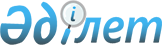 Сарыкөл аудандық мәслихатының 2020 жылғы 7 желтоқсандағы № 390 "Әлеуметтік көмек көрсетудің, оның мөлшерлерін белгілеудің және мұқтаж азаматтардың жекелеген санаттарының тізбесін айқындаудың қағидаларын бекіту туралы" шешіміне өзгерістер енгізу туралы
					
			Күшін жойған
			
			
		
					Қостанай облысы Сарыкөл ауданы мәслихатының 2023 жылғы 5 мамырдағы № 28 шешімі. Қостанай облысының Әділет департаментінде 2023 жылғы 19 мамырда № 10006 болып тіркелді. Күші жойылды - Қостанай облысы Сарыкөл ауданы мәслихатының 2023 жылғы 28 қарашадағы № 102 шешімімен
      Ескерту. Күші жойылды - Қостанай облысы Сарыкөл ауданы мәслихатының 28.11.2023 № 102 шешімімен (алғашқы ресми жарияланған күнінен кейін күнтізбелік он күн өткен соң қолданысқа енгізіледі).
      Сарыкөл аудандық мәслихаты ШЕШТІ:
      1. Сарыкөл аудандық мәслихатының "Әлеуметтік көмек көрсетудің, оның мөлшерлерін белгілеудің және мұқтаж азаматтардың жекелеген санаттарының тізбесін айқындаудың қағидаларын бекіту туралы" 2020 жылғы 7 желтоқсандағы № 390 (Нормативтік құқықтық актілерді мемлекеттік тіркеу тізілімінде № 9624 болып тіркелген) мындай өзгерістер енгізілсін:
      көрсетілген шешіммен бекітілген Әлеуметтік көмек көрсетудің, оның мөлшерлерін белгілеудің және мұқтаж азаматтардың жекелеген санаттарының тізбесін айқындаудың қағидаларында:
      3-тармақ жаңа редакцияда жазылсын:
      "3. Осы Қағидалардың мақсаттары үшін әлеуметтік көмек ретінде жергілікті атқарушы органның мұқтаж азаматтардың жекелеген санаттарына (бұдан әрі - алушылар) өмірлік қиын жағдай туындаған жағдайда, сондай-ақ мереке күндеріне ақшалай нысанда көрсететін көмегі түсініледі.";
      5-тармақ жаңа редакцияда жазылсын:
      "5. Әлеуметтік көмекті көрсету үшін мереке күндері:
      1) 15 ақпан - Ауғанстан Демократиялық Республикасынан Кеңес әскерлерінің шектеулі контингентінің шығарылған күні;
      2) 9 мамыр - Жеңіс күні болып табылады.";
      6-тармақ жаңа редакцияда жазылсын:
      "6. Мереке күндеріне әлеуметтік көмек кірістерді есепке алмағанда, бір рет, азаматтардың мынадай санаттарына:
      1) 15 ақпан - Ауғанстан Демократиялық Республикасынан Кеңес әскерлерінің шектеулі контингентінің шығарылған күні:
      оқу жиындарына шақырылған және Ауғанстанға ұрыс қимылдары жүрiп жатқан кезеңде жiберiлген әскери мiндеттiлерге 50 000 теңге мөлшерінде;
      Ауғанстанға ұрыс қимылдары жүрiп жатқан кезеңде осы елге жүк жеткiзу үшiн жiберiлген автомобиль батальондарының әскери қызметшiлерiне 50 000 теңге мөлшерінде;
      бұрынғы Кеңестік Социалистік Республикалар Одағының (бұдан әрі - КСР Одағы) аумағынан Ауғанстанға жауынгерлiк тапсырмалармен ұшқан ұшу құрамының әскери қызметшiлерiне 50 000 теңге мөлшерінде;
      Ауғанстандағы кеңестік әскери контингентке қызмет көрсеткен, жарақат, контузия алған немесе мертіккен не ұрыс қимылдарын қамтамасыз етуге қатысқаны үшін бұрынғы КСР Одағының ордендерiмен және медальдарымен наградталған жұмысшылар мен қызметшiлерге 50 000 теңге мөлшерінде;
      бұрынғы КСР Одағын қорғау, әскери қызметтің өзге де міндеттерін басқа кезеңдерде атқару кезінде жаралануы, контузия алуы, мертігуі салдарынан немесе майданда болуына байланысты, сондай-ақ Ауғанстанда әскери қызметін өткеру кезінде ауруға шалдығуы салдарынан мүгедектік белгіленген әскери қызметшілерге 50 000 теңге мөлшерінде;
      Ауғанстандағы ұрыс қимылдары кезiнде жаралануы, контузия алуы, мертігуі, ауруға шалдығуы салдарынан қаза тапқан (хабар-ошарсыз кеткен) немесе қайтыс болған әскери қызметшiлердiң отбасыларына 50 000 теңге мөлшерінде;
      2) 9 мамыр - Жеңіс күніне:
      Ұлы Отан соғысының ардагерлеріне, 1000000 (бір миллион) теңге мөлшерінде;
      ардагерлерге және Заңның 6, 7, 8-баптарында көрсетілген басқа тұлғаларға:
      майдандағы армия бөлiмдерiнің әскери қызметшілеріне қалалардың қорғанысына қатысқаны үшін белгiленген жеңiлдiкті шарттармен зейнетақы тағайындау үшiн 1998 жылғы 1 қаңтарға дейiн еңбек сіңірген жылдарына есептеліп жазылған, сол қалаларда Ұлы Отан соғысы кезеңінде қызмет өткерген әскери қызметшiлерге, сондай-ақ бұрынғы КСР Одағы iшкi iстер және мемлекеттiк қауiпсiздiк органдарының басшы және қатардағы құрамының адамдарына - 100 000 теңге;
      Ұлы Отан соғысы кезеңінде майдандағы армия құрамына кiрген әскери бөлiмдерде, штабтарда, мекемелерде штаттық лауазымдар атқарған не сол кезеңдерде майдандағы армия бөлiмдерiнің әскери қызметшілеріне қалалардың қорғанысына қатысқаны үшін белгiленген жеңiлдiкті шарттармен зейнетақы тағайындау үшiн 1998 жылғы 1 қаңтарға дейiн еңбек сіңірген жылдарына есептеліп жазылған, сол қалаларда болған Кеңес Армиясының, Әскери-Теңiз Флотының, бұрынғы КСР Одағының iшкi iстер және мемлекеттiк қауiпсiздiк әскерлерi мен органдарының еріктi жалдамалы құрамының адамдарына - 100 000 теңге;
      Ұлы Отан соғысы кезеңінде майдандағы армия мен флоттың құрамына кiрген бөлiмдердiң, штабтар мен мекемелердiң құрамында полк балалары (тәрбиеленушiлерi) және юнгалар ретiнде болған адамдарға - 100 000 теңге;
      екiншi дүниежүзiлiк соғыс жылдарында шет елдердiң аумағында партизан отрядтары, астыртын топтар және басқа да фашизмге қарсы құралымдар құрамында фашистiк Германия мен оның одақтастарына қарсы ұрыс қимылдарына қатысқан адамдарға - 100 000 теңге;
      бұрынғы КСР Одағы Қатынас жолдары халық комиссариатының, Байланыс халық комиссариатының, кәсiпшiлiк және көлiк кемелерiнiң жүзу құрамы мен авиацияның ұшу-көтерілу құрамының, Балық өнеркәсiбi халық комиссариатының, теңiз және өзен флотының, Солтүстiк теңiз жолы бас басқармасының ұшу-көтерілу құрамының арнаулы құралымдарының Ұлы Отан соғысы кезеңінде әскери қызметшiлер жағдайына көшiрiлген және ұрыс майдандарының тылдағы шекаралары, флоттардың жедел аймақтары шегiнде майдандағы армия мен флот мүдделерi үшін мiндеттер атқарған қызметкерлерге, сондай-ақ Ұлы Отан соғысының бас кезiнде басқа мемлекеттердiң порттарында еріксіз ұсталған көлiк флоты кемелерi экипаждарының мүшелерiне - 100 000 теңге;
      бұрынғы КСР Одағын қорғау кезiнде жаралануы, контузия алуы, мертігуі салдарынан немесе майданда болуына байланысты ауруға шалдығуы салдарынан мүгедектігі бар адамдар болған әскери қызметшiлерге - 100 000 теңге;
      қызметтік мiндеттерiн атқару кезiнде жаралануы, контузия алуы, мертігуі салдарынан не майданда болуына байланысты ауруға шалдығуы салдарынан мүгедектігі бар адамдар болған бұрынғы КСР Одағының мемлекеттік қауіпсіздік органдарының және ішкі істер органдарының басшы және қатардағы құрамының адамдарына - 100 000 теңге;
      Ленинград қаласындағы қоршау кезеңінде қаланың кәсiпорындарында, мекемелерi мен ұйымдарында жұмыс iстеген және "Ленинградты қорғағаны үшiн" медалiмен немесе "Қоршаудағы Ленинград тұрғыны" белгiсiмен наградталған азаматтарға - 60000 теңге;
      Екiншi дүниежүзiлiк соғыс кезеңiнде фашистер мен олардың одақтастары құрған концлагерьлердегі, геттолардағы және басқа да мәжбүрлеп ұстау орындарындағы кәмелетке толмаған тұтқындарға - 100 000 теңге;
      1944 жылғы 1 қаңтар - 1951 жылғы 31 желтоқсан аралығындағы кезеңде Украина КСР, Беларусь КСР, Литва КСР, Латвия КСР, Эстония КСР аумағында болған халықты қорғаушы жойғыш батальондардың, взводтар мен отрядтардың жауынгерлерi мен командалық құрамы қатарындағы, осы батальондарда, взводтарда, отрядтарда қызметтік мiндеттерiн атқару кезiнде жаралануы, контузия алуы немесе мертігуі салдарынан мүгедектігі бар адамдарға - 60000 теңге;
      Ұлы Отан соғысында қаза тапқан (қайтыс болған, хабар-ошарсыз кеткен) жауынгерлердің ата-аналарына және екінші рет некеге тұрмаған жесірлеріне, екінші рет некеге тұрмаған зайыбына (жұбайына) - 30000 теңге;
      Ұлы Отан соғысында қайтыс болған мүгедектігі бар адамның немесе Ұлы Отан соғысының мүгедектігі бар адамдарына жеңілдіктер бойынша теңестірілген адамның, екінші рет некеге тұрмаған зайыбына (жұбайына) – 30 000 теңге;
      қайтыс болған Ұлы Отан соғысына қатысушының, партизанның, астыртын әрекет етушінің, "Ленинградты қорғағаны үшін" медалімен немесе "Қоршаудағы Ленинград тұрғыны" белгісімен наградталған, жалпы сырқаттану, еңбек жарақаты және басқа да себептер (құқыққа қайшы себептерді қоспағанда) салдарынан мүгедектігі бар адамдар деп танылған, қайта некеге тұрмаған азаматтың жұбайына (зайыбына) - 30 000 теңге
      Ұлы Отан соғысы жылдарында тылдағы қажырлы еңбегі мен мінсіз әскери қызметі үшін бұрынғы КСР Одағының ордендерімен және медальдарымен наградталған адамдарға, сондай-ақ 1941 жылғы 22 маусым - 1945 жылғы 9 мамыр аралығында кемiнде алты ай жұмыс iстеген (қызмет өткерген) және Ұлы Отан соғысы жылдарында тылдағы қажырлы еңбегi мен мiнсiз әскери қызметі үшін бұрынғы КСР Одағының ордендерiмен және медальдарымен наградталмаған адамдарға - 30000 теңге;
      осы Қағидалардың 6-тармағының 1) тармақшасында көрсетілген адамдарды қоспағанда, Заңның 5, 6, 7, 8-баптарында көрсетілген адамдардың басқа санаттарына 5 айлық есептік көрсеткіш мөлшерінде көрсетіледі.";
      7-тармақ жаңа редакцияда жазылсын:
      "7. Көмекке мұқтаж азаматтардың жекелеген санаттарына өмірлік қиын жағдай туындаған кезде әлеуметтік көмек:
      1) Ұлы Отан соғысының ардагерлеріне, тұрмыстық қажеттіліктеріне, табыстарын ай сайын есепке алмай, 10 айлық есептік көрсеткіш мөлшерінде;
      2) Заңның 5, 6, 7, 8-баптарында көрсетілген ардагерлерге және басқа да адамдарға, тұрмыстық қажеттіліктеріне, табыстарын ай сайын есепке алмай, 3 айлық есептік көрсеткіш мөлшерінде;
      3) адамның иммун тапшылығы вирусын жұқтырған балаларға, табыстарын ай сайын есепке алмай, ай сайын екі еселік ең төмен күнкөріс деңгейі мөлшерінде;
      4) білім беру гранттарының иегерлері болып табылатын адамдарды қоспағанда, Қазақстан Республикасының оқу орындарында білім алуға байланысты, оқу жылы ішінде 400 айлық есептік көрсеткіштен аспайтын мөлшерде екі бөліммен аударылатын нақты құны бойынша оқуға жартыжылдықта 1 рет ақы төлеу үшін техникалық, кәсіптік, орта білімнен кейінгі не жоғары білім (бұдан әрі - білім) алғаш рет сатып алатын адамдарға мемлекеттік бюджеттен төлемдердің өзге де түрлерін алушыларға, оның ішінде:
      өтініш берудің алдындағы соңғы он екi айда Қостанай облысы бойынша белгiленген ең төмен күнкөрiс деңгейі шамасынан төмен жан басына шаққандағы орташа табысы бар отбасылардың жастарына;
      табыстарын есепке алмай, жергiлiктi бюджет қаражаты есебiнен оқуын жалғастыратын халықтың әлеуметтiк жағынан әлсiз топтарына жататын жастарға;
      табыстарын есепке алмай, мүгедектігі бар адамдарды оңалтудың жеке бағдарламасында ұсынымы бар, барлық санаттағы мүгедектігі бар адамдарға.
      5) туберкулездің белсенді түрімен ауыратын, мамандандырылған медициналық ұйымда диспансерлік есепте тұрған және амбулаториялық емдеудегі адамдарға, табыстарын ай сайын есепке алмай, 10 айлық есептік көрсеткіш мөлшерінде;
      6) барлық санаттағы мүгедектігі бар адамдарға тегін медициналық көмектің кепілдік берілген көлеміне кірмейтін дәрілік заттарды жедел емдеуге және сатып алуға нақты шығындар мөлшерінде, бірақ 50 айлық есептік көрсеткіштен аспайтын кірістерді есепке алмағанда;
      7) барлық санаттағы мүгедектігі бар адамдарға, олардың санаторийлер мен оңалту орталықтарына және кері қайтуына байланысты шығыстарды өтеу үшін кірістерді есепке алмағанда 3 айлық есептік көрсеткіштен аспайтын мөлшерде;
      8) табиғи зілзаланың немесе өрттің салдарынан зардап шеккен азаматқа (отбасына), табыстарын есепке алмай, бір рет, 50 айлық есептік көрсеткіш мөлшерінде;
      9) өтініш берген тоқсанның алдындағы тоқсанда ең төмен күнкөріс деңгейі шамасынан төмен жан басына шаққандағы орташа табысы бар отбасылардың адамдарына, тұрмыстық қажеттіліктеріне, бір рет, 7 айлық есептік көрсеткіш мөлшерінде;
      10) өтініш берген тоқсанның алдындағы тоқсанда ең төмен күнкөріс деңгейі шамасынан төмен жан басына шаққандағы орташа табысы бар отбасылардың адамдарына, қайтыс болған күні халықты жұмыспен қамту орталығында жұмыссыз ретінде тіркелген, қайтыс болған туыстарын, жұбайларын жерлеуге, сондай-ақ аз қамтылған отбасылардың адамдарына кәмелетке толмаған балаларын жерлеуге, бір рет, 15 айлық есептік көрсеткіш мөлшерінде көрсетiледi.";
      12-тармақ жаңа редакцияда жазылсын:
      "12. Мереке күндеріне әлеуметтік көмек алушылардан өтініштер талап етілмей уәкiлеттi ұйымның не өзге де ұйымдардың ұсынымы бойынша жергілікті атқарушы орган бекітетін тізім бойынша көрсетіледі.";
      14-тармақ жаңа редакцияда жазылсын:
      "14. Өмірлік қиын жағдай туындаған кезде әлеуметтік көмек алу үшін өтініш беруші өзінің немесе отбасының атынан уәкілетті органға немесе кент, ауыл, ауылдық орган әкіміне өтінішке қоса мынадай құжаттарды:
      1) жеке басын куәландыратын құжатты (жеке басын сәйкестендіру үшін);
      2) осы Қағидалардың 7-тармағының 4) тармақшасы екінші абзацында, 7-тармағының 9), 10) тармақшаларында көрсетілген адамның (отбасы мүшелерінің) табыстары туралы мәліметтерді;
      3) өмірлік қиын жағдайдың туындағанын растайтын актіні және/немесе құжатты ұсынады.
      Осы Қағидалардың 7-тармағының 6) тармақшасында көрсетілген адамдар дәрігер растаған ағымдағы жылға ұсыныстары бар медициналық үзіндінің көшірмесін және кассалық және/немесе тауар чекті ұсынады.
      Осы Қағидалардың 7-тармағының 7) тармақшасында көрсетілген адамдар тұру фактісін және жол жүру құнын растаған құжаттарды ұсынады.
      Адамның (отбасы мүшелерінің) табысына қарамастан тағайындалатын әлеуметтік көмекті алу үшін адамның (отбасы мүшелерінің) табыстары туралы мәліметтер ұсынылмайды.".
      2. Осы шешім алғаш рет ресми жарияланғаннан кейін күнтізбелік күн өткен соң қолданысқа енгізіледі және өз әрекетін 2023 жылғы 15 ақпаннан бастап туындаған қатынастарға таратады.
					© 2012. Қазақстан Республикасы Әділет министрлігінің «Қазақстан Республикасының Заңнама және құқықтық ақпарат институты» ШЖҚ РМК
				
      Сарыкөл аудандық мәслихатының төрағасы 

Д. Абжамалов
